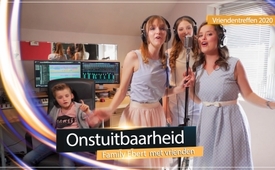 ♫ Onstuitbaarheid ♫ – Familie Ebert met vrienden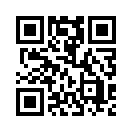 We gaan door, we houden vol, niets en niemand houdt ons tegen! Samen nemen we elke hindernis, overwinnen die - stap voor stap. We gaan door - zonder angst!Er is een wereld, vol van liefde en geluk,
daar voelen we ons goed elk ogenblik.
In dit genieten, lichaam van God te zijn,
ontplooit zich Zijn potentiaal,
omdat we ons aan Hem wijden!
Bij ons thuis vangt alles aan;
De een helpt de ander, ieder pakt mee aan.
Omdat iedereen allen steeds van harte waardeert,
groeit de liefde ook naar buiten,
die ons sterk verbind.
We gaan door, we houden vol, 
niets en niemand houd ons tegen!
Beleven God geheel live in ons,
een krachtveld bouwt zich op.
We gaan door, we geven nooit op,
doe je ook met ons mee?
Samen nemen we elke horde,
kunnen haar aan - stap voor stap.
Gaan we door, yeah! 
Zonder angst!
Bij alle moeilijkheden in eigen huis,
daar trainen we, wijken haar niet uit.
We spreken om: "We onderwerpen ons niet!
Nu scheurt de hemel open, 
het wordt nu licht!"
Met Goddelijke perfectie, 
toont Hij ons uitwegen uit elke situatie.
Onstuitbaar gaan we door,
met God in jou en mij,
breekt elke overwinning zich baan!
We gaan door, we houden vol, 
niets en niemand houd ons tegen!
Beleven God geheel live in ons,
een krachtveld bouwt zich op.
We gaan door, we geven nooit op,
doe je ook met ons mee?
Samen nemen we elke horde,
kunnen haar aan - stap voor stap.
Het allergrootste, wat God ons nu geeft,
is de eenheid, de overtuigende kracht, 
die alles overwint.
In Hem willen we blijven, 
alleen Hem willen we eren!
Door Hem zal het licht 
zich onstuitbaar vermeerderen!
We gaan door, we houden vol, 
niets en niemand houd ons tegen!
Beleven God geheel live in ons,
een krachtveld bouwt zich op.
We gaan door, we geven nooit op,
doe je ook met ons mee?
Samen nemen we elke horde,
kunnen haar aan - stap voor stap.
We gaan door, we geven nooit op,
doe je ook met ons mee?
Samen nemen we elke horde,
kunnen haar aan - stap voor stap.
Gaan we door, yeah! 
Zonder angstdoor fam. Eb.Bronnen://Dit zou u ook kunnen interesseren:#OCG - www.kla.tv/OCG-nlKla.TV – Het andere nieuws ... vrij – onafhankelijk – ongecensureerd ...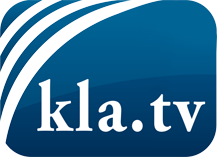 wat de media niet zouden moeten verzwijgen ...zelden gehoord van het volk, voor het volk ...nieuwsupdate elke 3 dagen vanaf 19:45 uur op www.kla.tv/nlHet is de moeite waard om het bij te houden!Gratis abonnement nieuwsbrief 2-wekelijks per E-Mail
verkrijgt u op: www.kla.tv/abo-nlKennisgeving:Tegenstemmen worden helaas steeds weer gecensureerd en onderdrukt. Zolang wij niet volgens de belangen en ideologieën van de kartelmedia journalistiek bedrijven, moeten wij er elk moment op bedacht zijn, dat er voorwendselen zullen worden gezocht om Kla.TV te blokkeren of te benadelen.Verbindt u daarom vandaag nog internetonafhankelijk met het netwerk!
Klickt u hier: www.kla.tv/vernetzung&lang=nlLicence:    Creative Commons-Licentie met naamgeving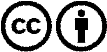 Verspreiding en herbewerking is met naamgeving gewenst! Het materiaal mag echter niet uit de context gehaald gepresenteerd worden.
Met openbaar geld (GEZ, ...) gefinancierde instituties is het gebruik hiervan zonder overleg verboden.Schendingen kunnen strafrechtelijk vervolgd worden.